 Организация работы с агрессивными детьми Идеи ненасильственного обучения и воспитания (по Г. Фигдору) Нарушения дисциплины, агрессивность, и т.д. – это важнейшие проявления, свидетельствующие о том, что ребенок не подчиняется (принудительной) системе школьных занятий. Необходимо постоянно заинтересовывать школьников учебным материалом, давать им возможность проявлять спонтанность и самостоятельность, а также приобретать навыки эффективного общения и кооперирования. Не требовать работы от учеников, а работать вместе с ними. Дать учащимся возможность перенять рабочую позицию путем идентификации себя с (любимым) учителем, а не путем исполнения (абстрактных) требований «сверх – Я», проявляющихся в процессе педагогического манипулирования. Психологические аспекты профилактики буллинга Первый шаг – достижение гармонизации эмоциональной сферы подростков через организацию различных мероприятий и психологических акций: Общешкольные мероприятия типа «Минута славы», «Фабрика звезд» и пр. «Доска знакомства» или «Наши открытия».  «День звезды», «День имени». Организация «Выставки достижений». Организация игр, которые способствуют переживанию негативных эмоций и их отреагированию. Второй шаг — реабилитация «Я». Мероприятия:  Организация клубов или студий, в работе которых будут участвовать разные дети. 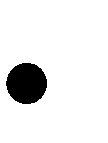  Проведение больших психологических  игр. 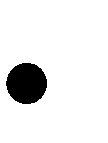  Индивидуальные коррекционные занятия.  Третий шаг — переориентация поведения участников буллинга через различные программы и тренинги, целью которых является модификация поведения.Как работать с агрессивными детьми: (рекомендации для родителей и педагогов) В зависимости от выявленных причин агрессии в работе с детьми взрослым необходимо делать несколько акцентов: Изменить негативную установку по отношению к ребенку на позитивную. Изменить стиль взаимодействия с детьми. Расширить у родителей и педагогов методы их коммуникативных умений.  Направления коррекционной работы с агрессивными детьми Если агрессия является осознанной со стороны ребенка, то для взрослого (учителя, психолога, родителя) важно не поддаться на эту манипуляцию.  Если агрессия является выражением гнева, возможно применение разнообразных стратегий воздействия: Обучить ребенка контролю своих эмоций и различным способам их выражения без вреда для окружающих людей. Обучить ребенка умению проявлять свои эмоции через беседу и приглашение к сотрудничеству. Формировать у ребенка такие качества, как эмпатия, доверие к людям. Социально-педагогическая деятельность с агрессивными детьми     Такая деятельность будет наиболее эффективна в том случае, если она осуществляется на основании методик ослабления детской агрессивности. Формы работы с агрессивными детьми: Переключить внимание и активность детей в созидательное русло. Проводить профилактические беседы, направленные на обучение детей мирному разрешению конфликтов, с упоминанием законодательных и правовых актов. Проводить с детьми ролевые игры, которые воспроизводят реальные ситуации с целью обучения детей социально приемлемому поведению в различных обстоятельствах. Давать детям поручения, которые помогают приучить их чуткому и внимательному отношению друг к другу и к окружающим их людям (например, написание поздравлений, участие в благотворительных акциях и др.). Проводить с детьми упражнения на выполнение действий по образцу, на соблюдение правил, осуществление изобразительной и физической деятельности. Проводить с детьми тренинги психологического характера (например, глубоко вдохнуть, сосчитать до 10, представить себе последствия своего поступка и т.д.) и применять их в случаях стресса.  Обучить детей методам   закаливания организма (например, умывание холодной водой, воздушные процедуры и др.) – для укрепления нервной системы.  Проводить с детьми тренировки воли (например, брать с них обещание не вступать в конфликты и не обижать других и взрослым необходимо следить каждый день за выполнением данного обещания и т.д.).  Обучать детей проведению самоотчетов (например, подводить итоги прошедшего дня, осуществлять анализ своего поведения и поступков и т.д.). Как правильно вести себя с детьми, проявляющими агрессию в отношении взрослых или сверстников (Практические рекомендации родителям и педагогам) Спокойно относиться в случае незначительной агрессии.  При разборе поведения агрессивного ребенка акцентировать внимание на их поступки, а не на личности, т.е. говорить о «плохом» поведении, а не о плохом ученике. Взрослым необходимо контролировать собственные негативные эмоция и обучать этому детей. Любое проявление агрессии со стороны ребенка обсуждать, а не оставлять проступок без внимания, но при этом: не обвинять, не стыдить и не позорить, избегать чтения морали и лекций о поведении.Прикладывать усилия к сохранению положительной репутации ребенка - буллера.   Взрослым необходимо демонстрировать детям модели неагрессивного поведения.  Педагогам необходимо способствовать снижению напряжения ситуации в классном   коллективе. Педагогам и родителям необходимо проводить работу для восстановления примирения. Меры по формированию ненасильственной среды образовательного учрежденияС помощью психологов педагогам применять различные виды педагогической деятельности для формирования ненасильственной среды образовательной деятельности.  Вводить принципы «педагогики сотрудничества» и «педагогической поддержки» в школе.  Проводить расширенные педсоветы с педагогами, круглые столы среди психологов для обмена опытом по формированию ненасильственной среды среди учащихся.  Психологам рекомендуется обучать педагогов и учащихся созданию психологического климата взаимного уважения и доверия в педагогическом коллективе. Психологам рекомендуется проводить семинары по проблеме профилактики насилия над несовершеннолетними для учителей всех категорий в системе повышения квалификации  Организовать самообразование и овладение педагогами навыками организации ненасильственного обучения и воспитания в школьном коллективе. Администрации учебного заведения организовать серию педагогических и методических советов по проблеме насилия в школе.  